INTEGROVANÝ BLOK: 7. JAK SE RODÍ JAROPODTÉMA: KDYŽ JARO ŤUKÁ - BZUČÍMĚSÍC: březenDÍLČÍ VZDĚLÁVACÍ CÍLE: Vytvářet základy pro práci s informacemi. Porozumění tématu. Rozvoj estetického cítění a jemné motoriky.Rozvoj ovládání pohybového aparátu a tělesné funkce – hrubá motorika.Rozvoj hudebních činností a mluvního, kultivovaného projevu.Rozvoj zájmu o zvídavost dítěte – posilovat radost a zvídavost z objevování nových věcí.Upevňování pocitu sounáležitosti s živou i neživou přírodou.KOHO VIDÍM – SLYŠÍM NA ZAHRÁDCE= POVÍDÁME SI O VČELIČKÁCHJe JARO, příroda se probouzí zpět k zelenému životu a hmyz – broučkové létají všude kolem nás. A například takové včeličky, tak ty mají opravdu napilno.Ony musí opylovat všechny květy ve svém okolí. Víte, jak to dělají?(Vyberou si kytičku, přilétnou k ní a sednou si na ni. U nožiček mají takové ,,kýblíčky“ a těmi ten žlutý pyl nabírají...)A když už mají nabráno hodně toho žlutého pylu. Víte, do jakého domečku letí? (ÚL– včelín, včelí úl…)A víte, co se v tom domečku potom děje? Co se z toho pylu vyrábí.(Včeličky ten pyl zpracují do plástve a potom… )Víte, jak se jmenuje pán, který se o ty včeličky stará?(Pan včelař ty plástve s pylem vyndá z toho úlu a udělá z něho slaďoučký med…)Med je moc dobrý a zdravý, víte, kam si ten medíček můžeme dát nebo na co si ho můžeme namazat? (čaj, chléb s medem…)Víte, jak taková včelička vypadá? (křidýlka, nožičky, žihadlo…)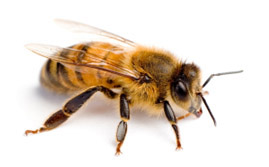 LOGOPEDICKÁ PREVENCE:  Jak bzučí včelky?  bzzzzzzOBRÁZKY K TÉMATU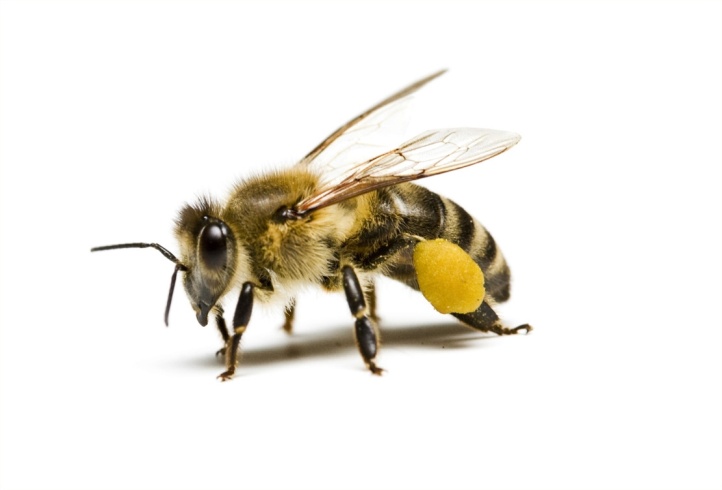 u této včeličky si všimni – to ,,žluté“ je pyl, který ty včeličky sbírají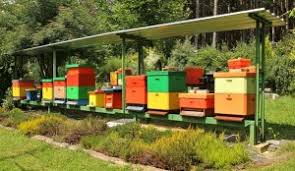 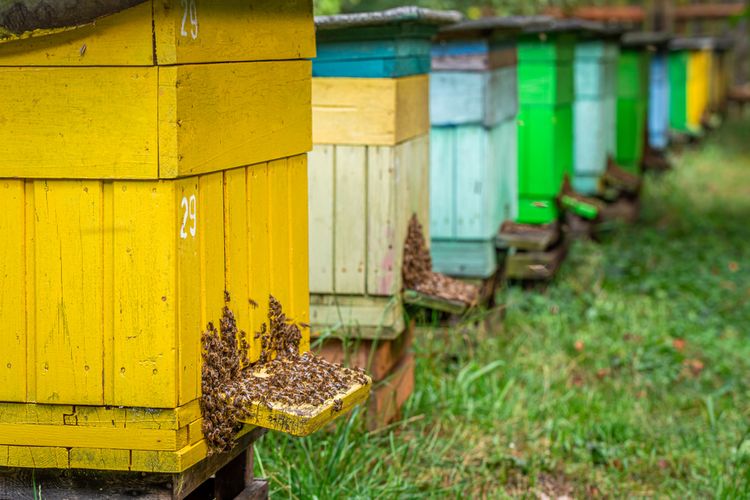 tady včeličky bydlí – tomuto domečku se říká ,,včelí úl“        toto je včelí plástev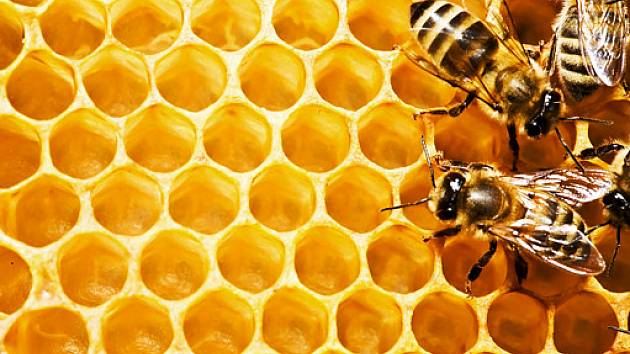 A potom pan včelař udělá sladký med                                                               nebo si přivoň k včelí svíčce(ochutnej ho)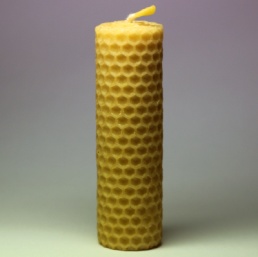 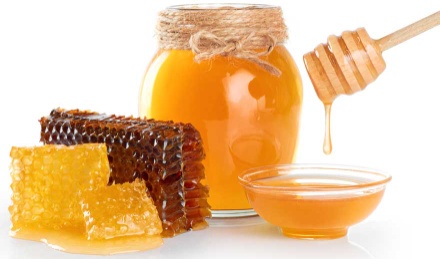 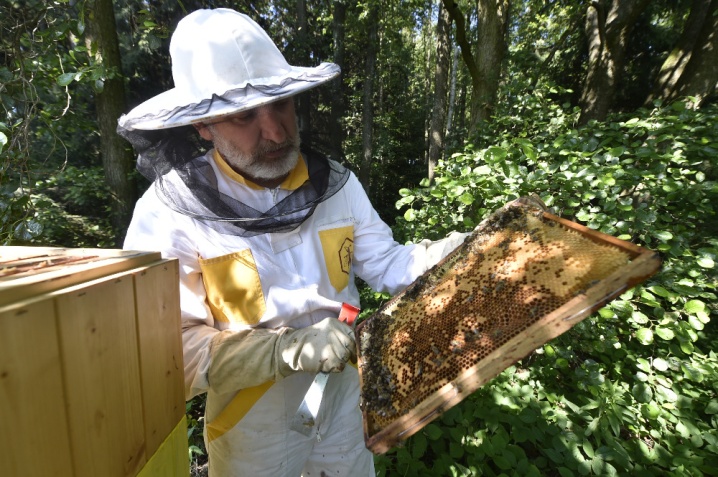 a tento pán je pan včelař, má na sobě takový speciální oblek, aby nedostal od včeliček žihadélkoVčeličky mají na zadečku žihadlo. A když se včelkám něco nelíbí, nebo se bojí, tak nás můžou píchnout. !!! A proto musíme dávat pozor, aby nás včelička nepíchla. Nesmíme ji dráždit nebo ji nějak ubližovat, to se včeličkám nelíbí!!!A když by nás včelka píchla, tak jí to žihadélko upadne a ona umře.Ale taková včelička má i kamarády a kamarádkypoznáte je…                                                                                       ČMELÁK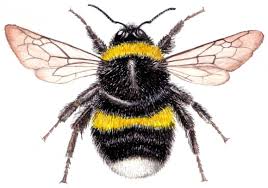    VOSA 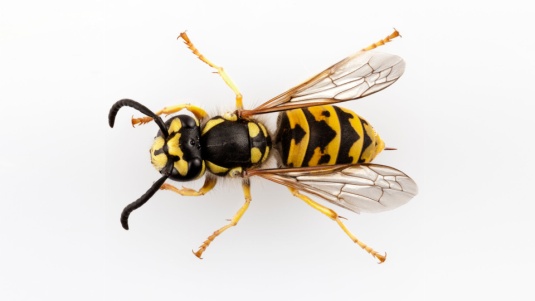 SRŠEŇ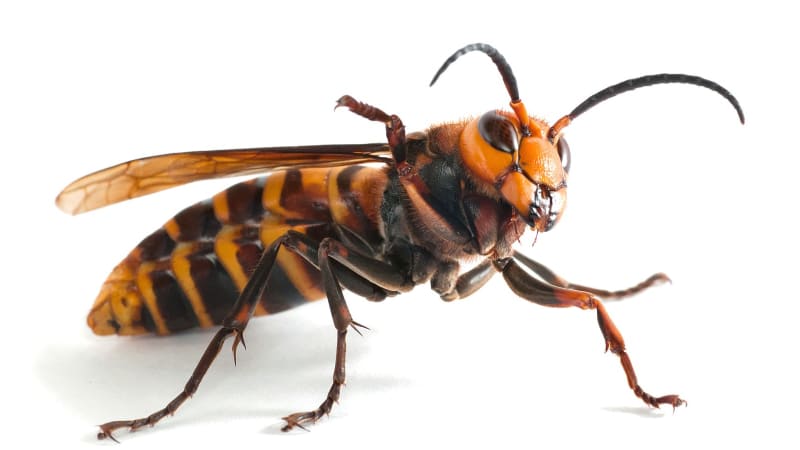 Vosa a sršeň med nedělají a také mají žihadla, ale na rozdíl od včeliček jim žihadélko po píchnutí neupadne, ty vás můžou píchnout i vícekrát. Na ty velký pozor!BÁSNIČKALetí, letí včelka, asi takhle velká.Zdraví každou květinku,načechrá ji sukénku.Co to tady v květech bzučí,kolem uší nám to hučí?Podíváme se tam hned,včelky budou dělat med.Nasbírají v květech pyl,tady ještě kousek zbyl.Odnesou ho do úlu,budeme mít dost medu.PRACOVNÍ LIST – grafomotorikaKudy včelka letěla? Vezmi si jednu pastelku a zkus obkroužit kytičku.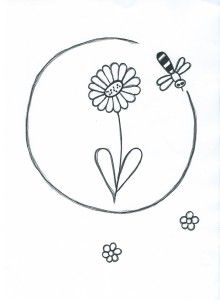 DVD POHÁDKAJak štěňátko dostalo chuť na med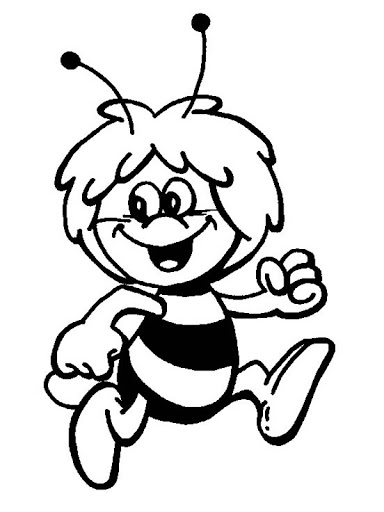 https://www.youtube.com/watch?v=E68jIG6NS0ITÉMATICKÉ OMALOVÁNKY: Včelka MájaKDE VČELIČKY BYDLÍVÝTVARNÁ PRÁCEPOMŮCKY: bublinková folie (tvar připomínající úl + můžeme ji přilepit na kousek čtvrtky, dětem se pak lépe drží), žlutá temp. barva, štětec, černý fix, včelky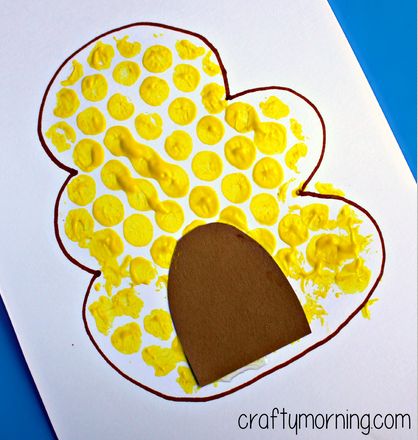 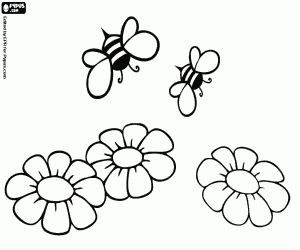 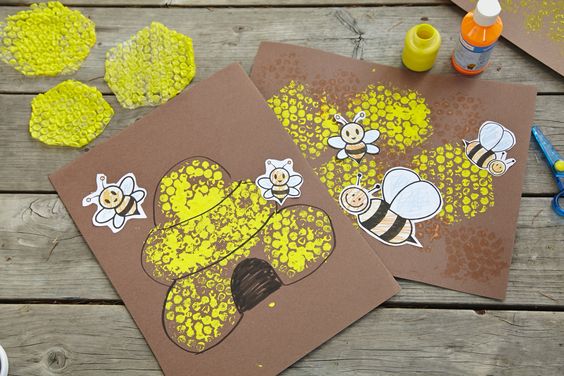 KAM VČELIČKY LÉTAJÍ…POHYBOVÁ HRA:NA KVĚTINY A VČELY Dílčí vzdělávací cíle - rozvoj pohybových schopností, orientace v prostoru, porovnávání vzdálenosti, třídění, reagování na signál, sluchového vnímáníPomůcky - velké ploché květiny na zem, CD přehrávač - hudbaPopis hry: Učitelka rozloží na zem velké květiny v počtu dětí. Děti představují včely. Učitelka pustí úryvek relaxační hudby. Děti létají jako včelky z květiny na květinu. Učitelka dává vždy o jeden květ méně než je dětí. Při vypnutí hudby se děti postaví na květinu. Dítě, na které nevyšla květina, odchází do úlu  - na lavičku míchat med.POHYBOVÁ BÁSNIČKA:Včelky bzučí kolem stromů,(běh do kolečka, máváme rukama)prohlédnou si každý květ,(rozhlížíme se kolem, stoj rozkročný, houpavý pohyb)pak na chvilku letí domů,(dřep, z rukou uděláme stříšku)za chvilku se vrátí zpět.(sed, nohy natažené – ruce sahají na prsty na nohou)POHYBOVÉ PÍSNIČKY:Včelí medvídcihttps://www.youtube.com/watch?v=46sNv3h0PIgVčelka Mája                                  https://www.youtube.com/watch?v=Yv8vdcQcIX0Vosy, Čiperkovéhttps://www.youtube.com/watch?v=kQpKScxm1dQSPOČÍTÁŠ, KOLIK JE TU VČELIČEK              Včelař potřebuje pomoci spočítat, kolik včeliček udělá určitý med.Vystřihni si včeličky (5krát) a počítej, dle čísel na medu.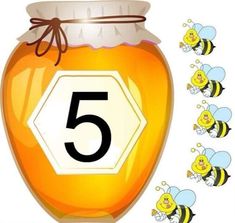 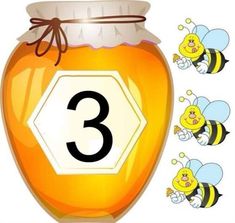 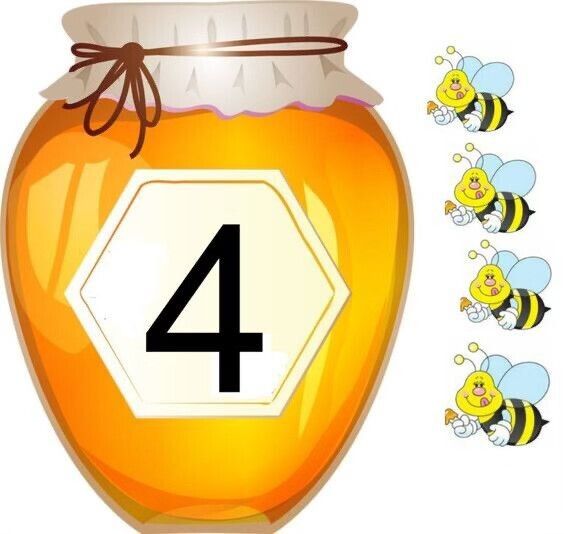 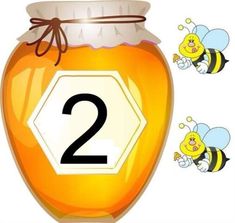 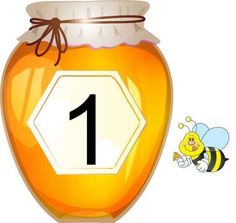 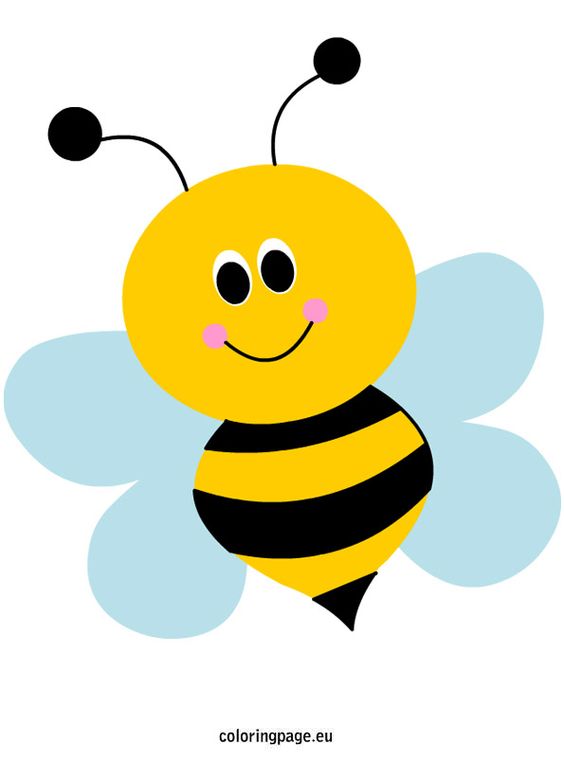 VĚTŠÍ – MENŠÍV úlu bývá vždy jedna -  KRÁLOVNA = pozná se tak, že je ze všech včeliček NEJVĚTŠÍ (včelí maminka)a také tam bývají TRUBCI = ti jsou trošku VĚTŠÍ (jsou to včelí tatínkové)DĚLNICE = ty jsou MENŠÍ (ty se starají o malá miminka, krmí je, uklízí…)LARVA = malé včelí miminka = a ty jsou NEJMENŠÍZkus seřadit včeličky od nejmenší po největší…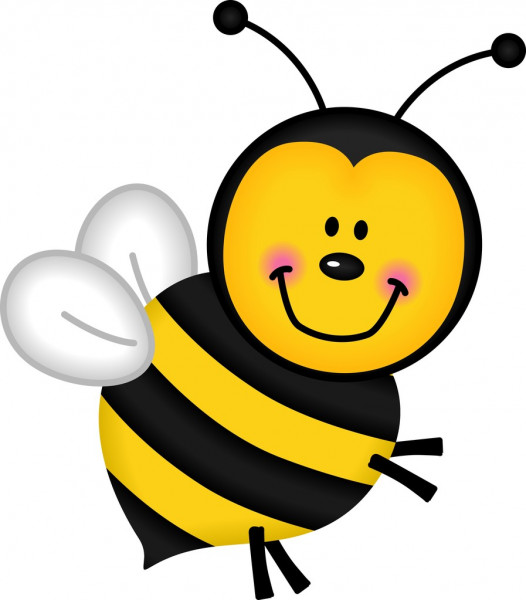 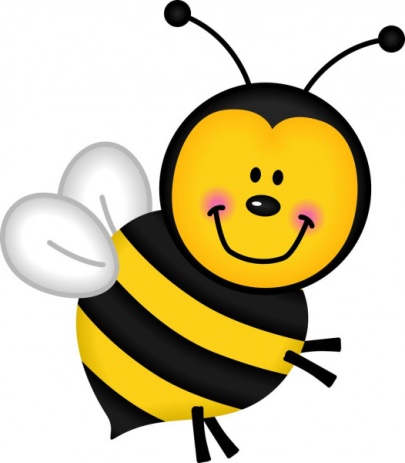 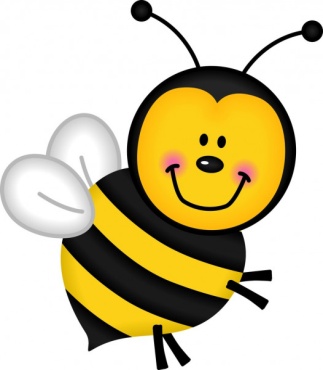 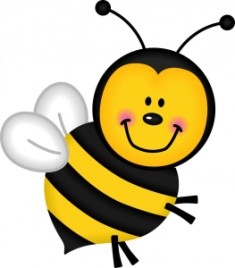 PRACOVNÍ LIST:Spoj včeličky s kytičkou = největší včeličku s největší kytičkou, střední včeličku se střední kytičkou a menší včeličku s menší kytičkou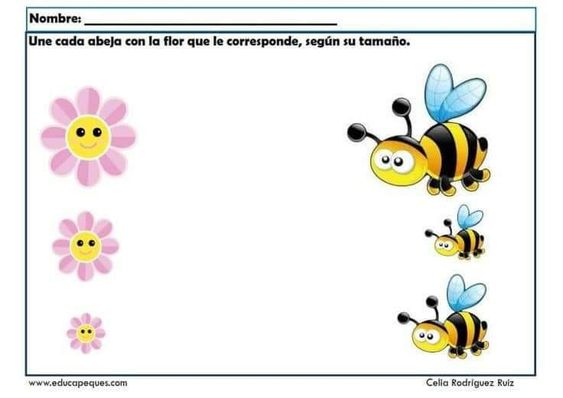 VČELKA 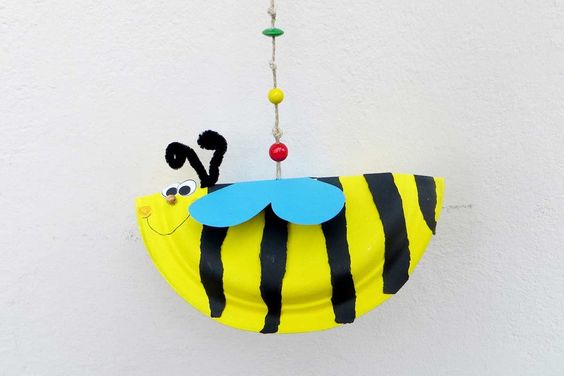 = střih nůžkamiPOSTUP:Vystřihni kolečko a vybarvi ho žlutou pastelkou a udělej černé čáry.Vystřihni srdíčko a vybarvi ho světle modrou pastelkou.Kolečko a srdíčko přehni v půli a na střed kolečka přilep střed srdíčkaDokresli oči a VČELIČKA je hotová! 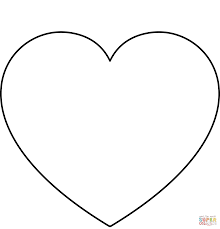 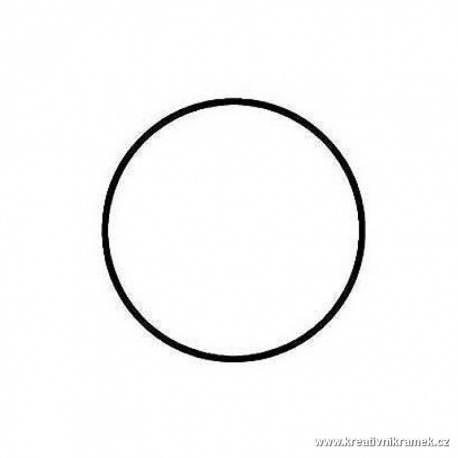 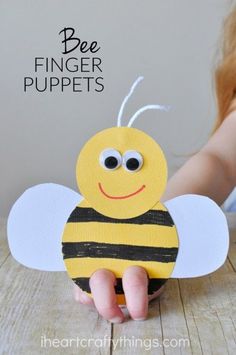 VČELKA MAŇÁSEK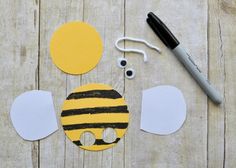 PROCVIČ SI…Kde se schovává včelička (předložky = před, pod, za…)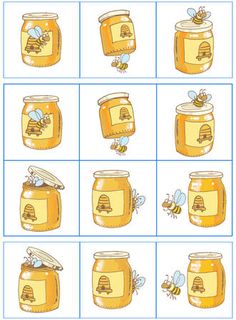 DALŠÍ NÁPADY A ČINNOSTI…PRACOVNÍ LISTY: rozvoj grafomotoriky, soustředění, správné držení tužky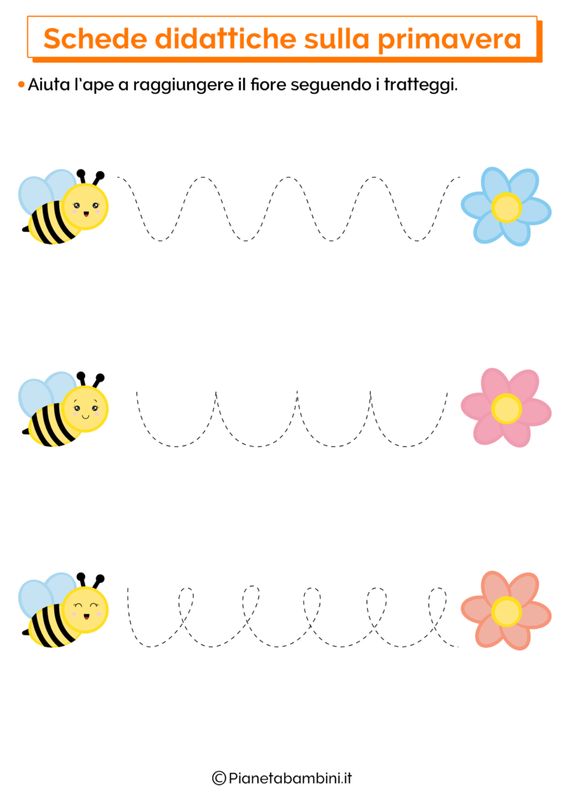 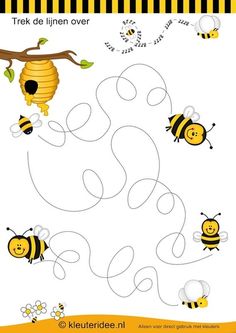 ZKUS SLOŽIT SKLÁDAČKY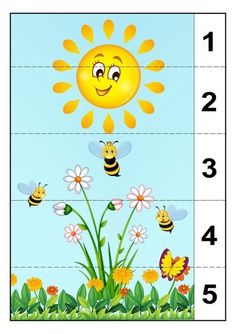 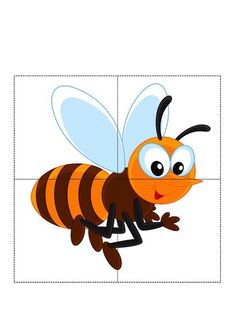 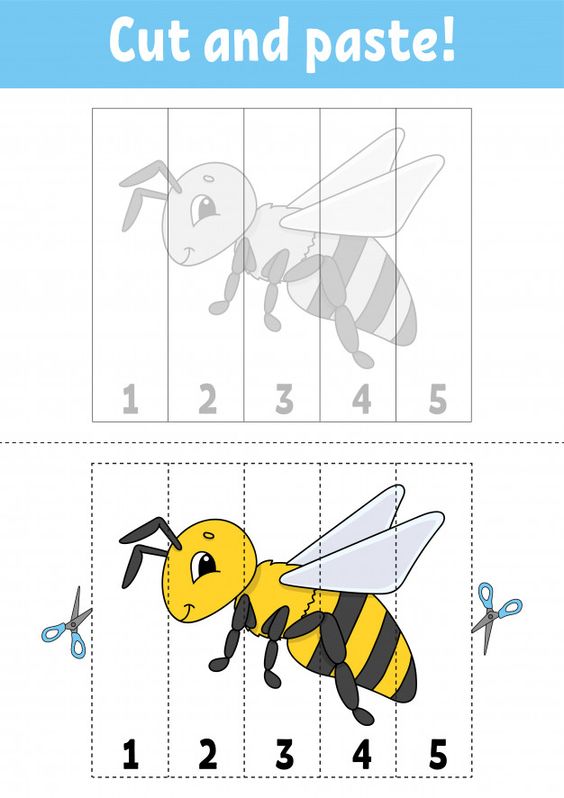 